WHAT'S IN YOUR BAG?
STEP 1POGLEDAJ VIDEOZAPIS I PONOVI GRADIVO IZ PRETHODNE LEKCIJE U KOJOJ SI UČIO/LA ŠTO SE SVE NALAZI U UČIONICI. PONAVLJAJ RIJEČI NAKON GOVORNIKA IZ VIDEOZAPISA. https://www.youtube.com/watch?v=FZPzda3zBAM ZVUČNOM ZAPISU MOŽEŠ PRISTUPITI TAKO ŠTO ĆEŠ DRŽATI TIPKU CTRL I KLIKNUTI MIŠEM NA LINK.

STEP 2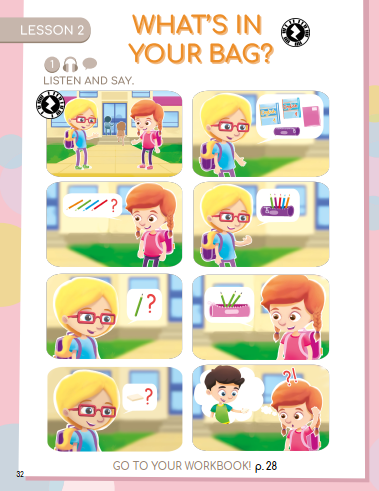 OTVORI UDŽBENIK TIPTOES 1 NA STRANICI 32.PRONAĐI NASLOV LEKCIJE – WHAT’S IN YOUR SCHOOL BAG?STEP 3U PRVOM ZADATKU U UDŽBENIKU PROMOTRI SLIKE. PREPOZNAJEŠ LI DJEVOJČICE NA SLIKAMA? TAKO JE, TO SU MILLIE I BECKY. SJEĆAŠ LI SE ŠTO SI NAUČIO/LA U PROŠLOJ LEKCIJI? MOŽEŠ LI PRETPOSTAVITI ŠTO SE DOGAĐA NA SLIKAMA PRIJE NEGO ŠTO POSLUŠAŠ RAZGOVOR? RAZMISLI O ČEMU BI DJEVOJČICE MOGLE RAZGOVARATI? 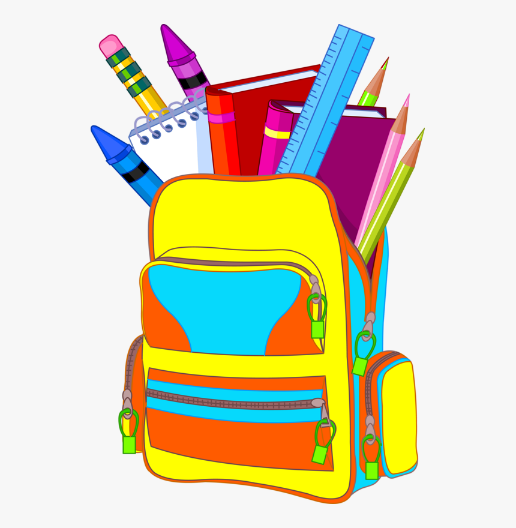 STEP 4NA NEKIM SLIČICAMA VIDIMO ŠKOLSKI PRIBOR. TVOJ ZADATAK JE DA IMENUJEŠ ŠKOLSKI PRIBOR KOJI PREPOZNAJEŠ TAKO DA PRSTOM POKAŽEŠ NA ILUSTRACIJU PREDMETA I NJEGOV NAZIV IZGOVORIŠ NAGLAS. NA PRIMJER, UKOLIKO VIDIŠ ZELENU ŠKOLSKU TORBU RECI: GREEN SCHOOL BAG I PRSTOM POKAŽI NA NJU! PONOVI IZGOVOR NEKIH RIJEČI IZ PRETHODNE LEKCIJE. PROČITAJ RIJEČ I NJEZIN PRIJEVOD, A ZATIM OTVORI PRILOŽENI LINK I NAUČI KAKO SE RIJEČ IZGOVARA NA ENGLESKOM JEZIKU. IZGOVARAJ RIJEČI NAGLAS DOK GLEDAŠ VIDEO. (ZA OTVARANJE LINKOVA DRŽI STISNUTU TIPKU CRTL I MIŠEM PRITISNI NA PRILOŽENI LINK.)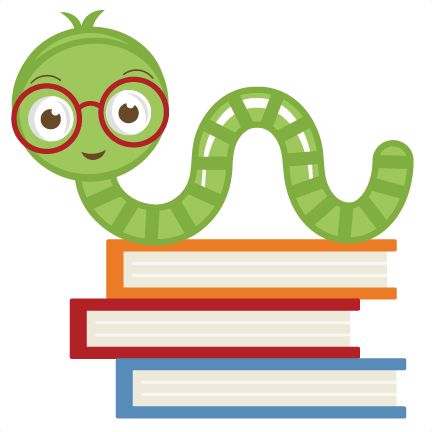 KNJIGA – BOOK https://www.youtube.com/watch?v=bkFBLVAUoxA RADNA BILJEŽNICA–WORKBOOK https://www.youtube.com/watch?v=1vt11tjTnDY BILJEŽNICA – NOTEBOOK https://www.youtube.com/watch?v=L1WWNv1RK-sPERNICA – PENCIL CASE https://www.youtube.com/watch?v=gsYGYQgl550                NAUČIT ĆEŠ JOŠ JEDNU NOVU RIJEČ, A TO JE:BOJICA – COLOURED PENCIL  BOJICE – COLURED PENCILS https://www.youtube.com/watch?v=vOMbKj0K-fs STEP 5POSLUŠAJ RAZGOVOR IZMEĐU MILLIE I BECKY. 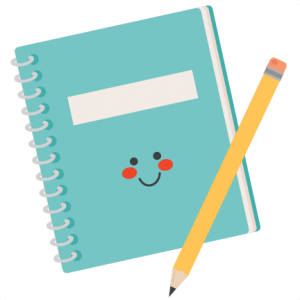 ZVUČNI ZAPIS POSLUŠAJ TRI PUTA. PRVI I DRUGI PUT GA POZORNO SLUŠAJ, A TREĆI PUT POKUŠAJ ZAJEDNO S DJEVOJČICAMA IZGOVARATI ŠTO SE NALAZI U NJIHOVIM TORBAMA.https://www.e-sfera.hr/dodatni-digitalni-sadrzaji/5e47e346-db61-4318-b7f8-353f8f0fdade/STEP 6ODIGRAJ ZABAVNU IGRU I PROVJERI JESI LI DOVOLJNO PAŽLJIVO SLUŠAO/LA RAZGOVOR DJEVOJČICA. POSLUŠAJ ZVUČNI ZAPIS I ODABERI TOČNU SLIČICU KOJA ODGOVARA ZVUČNOM ZAPISU. (ZA OTVARANJE LINKOVA DRŽI STISNUTU TIPKU CRTL I MIŠEM PRITISNI NA PRILOŽENI LINK.) https://www.bookwidgets.com/play/QERBMU STEP 7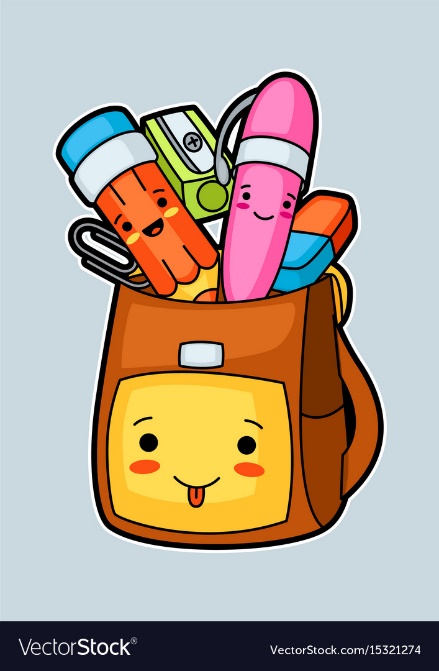 NAPIŠI U BILJEŽNICU NASLOV SCHOOL BAG ZNAČENJE NASLOVA JE ŠKOLSKA TORBA. NACRTAJ SVOJU ŠKOLSKU TORBU I OBOJAJ JU, A KRAJ NJE NAPIŠI RIJEČ SCHOOL BAG.STEP 8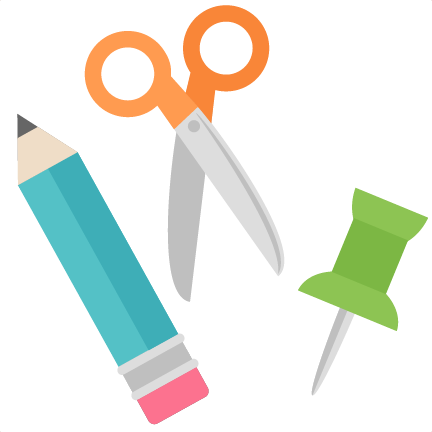 POSLUŠAJ ZABAVNU PJESMICU NAZIVA WHAT’S IN MY BAG? POSLUŠAJ JU DVA PUTA I POKUŠAJ PJEVATI PRATEĆI ZVUČNI ZAPIS. (ZA OTVARANJE LINKOVA DRŽI STISNUTU TIPKU CRTL I MIŠEM PRITISNI NA PRILOŽENI LINK.) https://www.youtube.com/watch?v=N-64KAixKyU 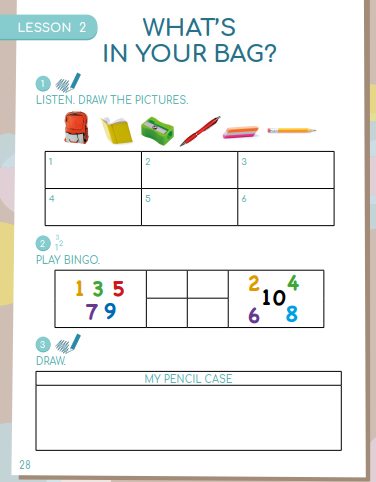 STEP 9PONOVI! 😊 ZA KRAJ ODIGRAJ ZABAVNU IGRU SPAJANJA POJMOVA. SPOJI RIJEČ SA SLIKOM.https://wordwall.net/play/8435/655/195 STEP 10 – DOMAĆA ZADAĆAOTVORI RADNU BILJEŽNICU TIPTOES 1 NA 28. STRANICI. RIJEŠI SAMO TREĆI ZADATAK. NACRTAJ PERNICU I OBOJAJ JU.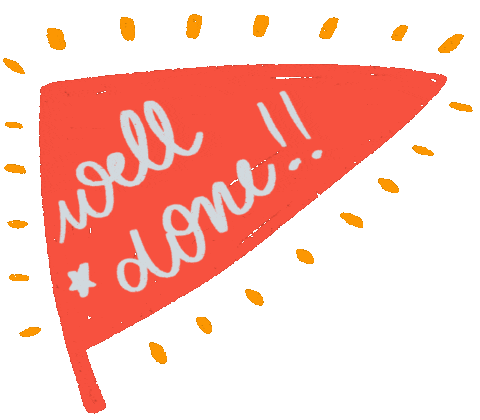 